Hemlock Township SupervisorsRegular Monthly MeetingMay 8, 2018Call to OrderApprove April minutesReports: SolicitorPoliceZoning Officer Planning Commission Park Committee Sewage Enforcement Officer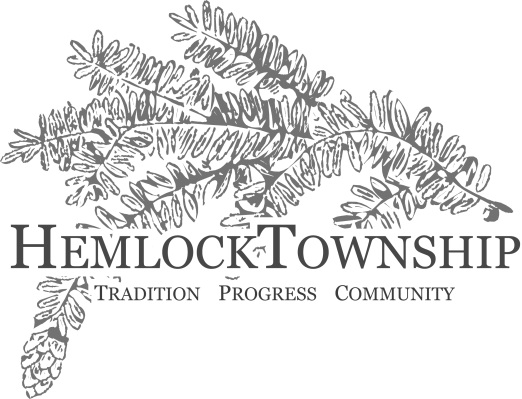 RoadmasterEmergency Mgmt. Coord Township ManagerCitizen’s CommentsOld BusinessDiscussion of Deferred Retirement Option Program (DROP)New BusinessConsideration of the Preliminary/Final Deitterick Lot Incorporation Subdivision PlanConsideration of the Preliminary/Final Subdivision/Add On Plan for Jay & Lenore FritzSWAT DiscussionConsideration of Geisinger’s Sign ProposalConsideration of bids for Asphalt and Micro-SurfacingDiscussion on Medicare Healthcare OptionsDiscussion on Joint Municipal Agreement for Law Enforcement Services with Millville BoroughOther BusinessApprove Bills as PostedAdjournment of Meeting